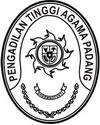 Nomor	: W3-A/      /KU.01/X/2022    	Padang, 6 Oktober 2022Lampiran	: 1 (satu) suratPerihal	: Pengiriman Data Informasi Kuasa 
  Pengguna Anggaran (KPA) Tahun 2022Kepada Yth:Kepala Biro Umum selaku Kepala UKPBJ Mahkamah Agung RIDi 	JakartaSehubungan dengan adanya Surat Kepala Biro Umum selaku Kepala UKPBJ Mahkamah Agung RI Tanggal 3 Oktober 2022 tentang Permintaan Data Informasi Kuasa Pengguna Anggaran (KPA),maka kami mohon untuk dapat mengupdate data Kuasa Pengguna Anggaran (KPA) untuk kebutuhan update data di Aplikasi tersebut,berikut kami kirimkan data-data yang diperlukan:Demikian atas kerja samanya diucapkan terimakasih.	Sekretaris Pengadilan / Kuasa Pengguna Anggaran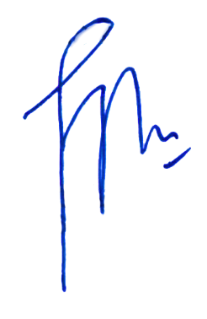 H. Idris Latif, S.H, M.H
196404101993031002Satuan Kerja :Pengadilan Tinggi Agama PadangKode Satuan KerjaDipa Badan Urusan AdministrasiDipa Rektorat Jenderal::401900401901Nama:H. Idris Latif, S.H, M.HJabatan:Sekretaris Alamat KantorJl. Bypass Km 24 Anak Air, Batipuh Panjang, Kec. Koto TangahNIP:196404101993031002Pangkat / Golongan:Pembina Utama Muda  (IV/c)Nomor Telepon:085381870445Email:idrislatif9@gmail.com